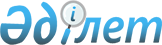 О внесении дополнения в приказ Министра национальной экономики Республики Казахстан от 17 марта 2015 года № 212 "Об утверждении Правил передачи государственного имущества в имущественный наем (аренду)"Приказ Министра национальной экономики Республики Казахстан от 9 октября 2020 года № 75. Зарегистрирован в Министерстве юстиции Республики Казахстан 9 октября 2020 года № 21387
      ПРИКАЗЫВАЮ:
      1. Внести в приказ Министра национальной экономики Республики Казахстан от 17 марта 2015 года № 212 "Об утверждении Правил передачи государственного имущества в имущественный наем (аренду)" (зарегистрирован в Реестре государственной регистрации нормативных правовых актов за № 10467, опубликован 3 апреля 2015 года в информационно-правовой системе "Әділет") следующее дополнение:
      Правила передачи государственного имущества в имущественный наем (аренду), утвержденные указанным приказом:
      дополнить пунктом 53-1 следующего содержания:
      "53-1. Арендная плата за имущественный наем (аренду) объекта недвижимости не начисляется в период с 20 июня по 31 декабря 2020 года для субъектов малого и среднего бизнеса.
      Освобождение от арендной платы за имущественный наем (аренду) объекта недвижимости осуществляется путем заключения дополнительного соглашения к основному договору.".
      2. Департаменту политики управления государственными активами в установленном законодательством порядке обеспечить:
      1) государственную регистрацию настоящего приказа в Министерстве юстиции Республики Казахстан;
      2) размещение настоящего приказа на интернет-ресурсе Министерства национальной экономики Республики Казахстан;
      3) в течение десяти рабочих дней после государственной регистрации настоящего приказа в Министерстве юстиции Республики Казахстан представление в Юридический департамент Министерства национальной экономики Республики Казахстан сведений об исполнении мероприятий, предусмотренных подпунктами 1) и 2) настоящего пункта.
      3. Контроль за исполнением настоящего приказа возложить на курирующего вице-министра национальной экономики Республики Казахстан.
      4. Настоящий приказ вводится в действие со дня его первого официального опубликования и распространяется на правоотношения, возникшие с 20 июня 2020 года.
      "СОГЛАСОВАН"
Министерство финансов
Республики Казахстан
					© 2012. РГП на ПХВ «Институт законодательства и правовой информации Республики Казахстан» Министерства юстиции Республики Казахстан
				
      Министр национальной экономики
Республики Казахстан 

Р. Даленов
